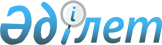 Об утверждении Правил назначения и выплаты материальной помощи одному из родителей детей-инвалидов, воспитывающихся и обучающихся на дому
					
			Утративший силу
			
			
		
					Постановление Акимата Западно-Казахстанской области от 23 августа 2003 года N 179. Зарегистрировано Управлением юстиции Западно-Казахстанской области 15 сентября 2003 года N 2280. Утратило силу постановлением акимата Западно-Казахстанской области от 18 ноября 2014 года № 305.
      Сноска. Утратило силу постановлением акимата Западно-Казахстанской области от 18.11.2014 № 305
      Руководствуясь Законами Республики Казахстан "О местном государственном управлении в Республике Казахстан", "О социальной защите инвалидов в Республике Казахстан", и в целях оказания материальной помощи одному из родителей детей-инвалидов, воспитывающихся и обучающихся на дому, или лицам их заменяющим, акимат области ПОСТАНОВЛЯЕТ:
      Сноска. Преамбула с изменениями, внесенными Постановлением акимата Западно-Казахстанской области от 07.04.2006 N 123.


      1. Утвердить (прилагаемые) Правила назначения и выплаты материальной помощи одному из родителей детей-инвалидов, воспитывающихся и обучающихся на дому.
      2. Департаменту координации занятости и социальных программ Западно-Казахстанской области обеспечить контроль за своевременным назначением и выплатой материальной помощи одному из родителей детей-инвалидов, воспитывающихся и обучающихся на дому.
      Сноска. Пункт 2 с изменениями, внесенными Постановлением акимата Западно-Казахстанской области от 09.03.2005 N 87.


      3. Контроль за исполнением настоящего постановления возложить на заместителя Акима области Утемисова Ш. А.
      Сноска. Пункт 3 с изменениями, внесенными Постановлением акимата Западно-Казахстанской области от 09.03.2005 N 87.

 ПРАВИЛА
назначения и выплаты материальной помощи
одному из родителей детей-инвалидов,
воспитывающихся и обучающихся на дому
1. Общие положения
      1. Правила разработаны на основании Законов Республики Казахстан "О местном государственном управлении в Республике Казахстан", "О социальной защите инвалидов в Республике Казахстан".
      Сноска. Пункт 1 с изменениями, внесенными Постановлением акимата Западно-Казахстанской области от 07.04.2006 N 123.


      2. Материальная помощь предоставляется одному из родителей, либо лицу его заменяющему (далее - получатель), которые имеют детей-инвалидов в возрасте до 18 лет, воспитывающихся и обучающихся на дому.
      Сноска. Пункт 2 с изменениями, внесенными Постановлением акимата Западно-Казахстанской области от 14.12.2005 N 416. 


      3. Материальная помощь представляет собой ежемесячные выплаты денег получателю, в размере, установленном постановлением акимата области от 12 мая 2002 года N 100 (регистрационный номер 1576) "О назначении материальной помощи одному из родителей детей-инвалидов, воспитывающихся и обучающихся на дому". 
      4. Материальная помощь назначается и выплачивается одному из родителей рожденных, усыновленных, а также взятых под опеку детей инвалидов. 
      5. Материальная помощь не назначается и не выплачивается родителям детей инвалидов, находящихся на полном государственном обеспечении. 
      6. Материальная помощь предоставляется независимо от иных видов доходов, т.е. без учета общего дохода семьи.  2. Порядок назначения материальной помощи
      7. Граждане, имеющие право на получение материальной помощи на детей инвалидов, воспитывающихся и обучающихся на дому, подают заявления в органы занятости и социальных программ по месту жительства.
      Сноска. Пункт 7 с изменениями, внесенными Постановлением акимата Западно-Казахстанской области от 09.03.2005 N 87. 


      8. К заявлению прилагаются следующие документы: 
      1) заключение о необходимости воспитания или обучения ребенка-инвалида на дому, выдаваемое областной, городской и региональной психолого-медико-педагогическими консультациями;
      Сноска. Подпункт 1 с изменениями, внесенными Постановлением акимата Западно-Казахстанской области от 07.04.2006 N 123.


      2) свидетельство о рождении ребенка (копия); 
      3) удостоверение личности получателя; 
      4) регистрационный номер налогоплательщика получателя; 
      5) решение об опекунстве при наличии факта установления опекунства(копия решения соответствующего органа об установлении опеки (попечительства)); 
      6) копия книги учета жильцов (копия домовой книги) или справки о составе семьи; 
      7) справка из школы об организации индивидуального обучения на дому (ежеквартально). 
      9. На основании представленных документов уполномоченным органом в 10-дневный срок принимается решение о назначении либо об отказе в назначении материальной помощи. В случае отказа заявителю направляется письменное уведомление. 
      10. Спорные вопросы рассматриваются в соответствии с действующим законодательством Республики Казахстан. 
      11. Материальная помощь назначается на квартал и выплачивается ежемесячно. 
      12. Материальная помощь назначается с даты обращения за помощью со всеми необходимыми документами.  3. Выплата материальной помощи
      13. Для осуществления выплаты на основании решений о назначении материальной помощи районные (городские) органы занятости и социальных программ: 
      1) ежемесячно составляют список-ведомость в трех экземплярах и заявку-потребность на выплату материальной помощи; 
      2) заявку-потребность передают в Департамент координации занятости и социальных программ Западно-Казахстанской области не позднее 25 числа месяца; 
      3) 1 числа следующего месяца 2 экземпляра списка-ведомости передают в организации по выдаче материальной помощи, который после окончания выплаты один из экземпляров списка-ведомости возвращает районным (городским) органам занятости и социальных программ с указанием фактически произведенных выплат. 
      Департамент координации занятости и социальных программ Западно-Казахстанской области составляет сводную заявку-потребность по области с учетом предусмотренных соответствующим договором вознаграждений организации по выдаче материальной помощи и передает в Департамент финансов Западно-Казахстанской области на 1 число следующего месяца. 
      Департамент финансов Западно-Казахстанской области до 10 числа выделяет средства на выплату материальной помощи Департаменту координации и социальных программ, которые в свою очередь перечисляются платежным поручением на счета районных (городских) организации, имеющие лицензии Национального Банка Республики Казахстан на соответствующие виды банковских операций, выигравшие тендер в установленном законодательством порядке.
      Сноска. Пункт 13 в редакции Постановления акимата Западно-Казахстанской области от 09.03.2005 N 87.


      14. Районный (городской) органы занятости и социальных программ обеспечивают ежеквартальную сверку выплаченных сумм материальной помощи одному из родителей детей-инвалидов, воспитывающихся и обучающихся на дому с организациями, осуществляющими выплату.
      Сноска. Пункт 14 с изменениями, внесенными Постановлениями акимата Западно-Казахстанской области от 06.01.2004 N 2, от 09.03.2005 N 87.

 4. Источники финансирования
      15. Источником финансирования материальной помощи одному из родителей детей-инвалидов, воспитывающихся и обучающихся на дому, является областной бюджет.
      Сноска. Пункт 15 с изменениями, внесенными Постановлением акимата Западно-Казахстанской области от 09.03.2005 N 87.


					© 2012. РГП на ПХВ «Институт законодательства и правовой информации Республики Казахстан» Министерства юстиции Республики Казахстан
				
      Аким области

К.Кушербаев
Утверждены
постановлением акимата области
от 23 августа 2003 года N 179 